                                                         DarwinNom au complet :charles darwin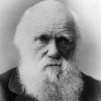 Image de lui : Nationalité + drapeau:Anglais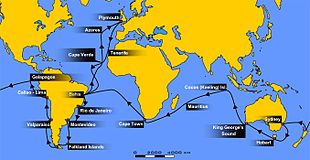 Période de temps :1809-1882Sa notion :livre :origine des espècesExplication : selection naturelleSon bateau :beagle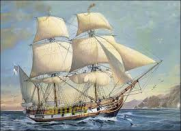 Image de son bateau :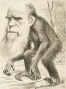 Caricature : Sur quel organisme vivant est basé son œuvre. pinsons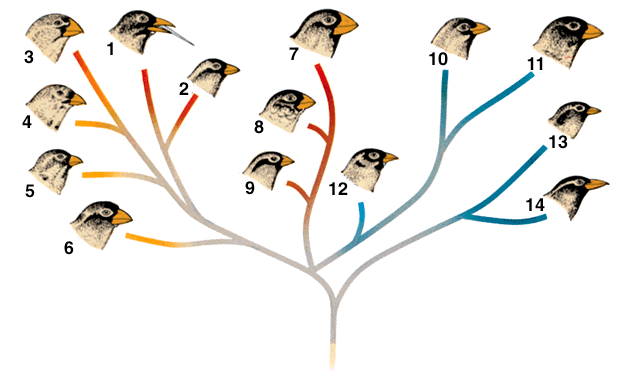 Image de l’organisme : 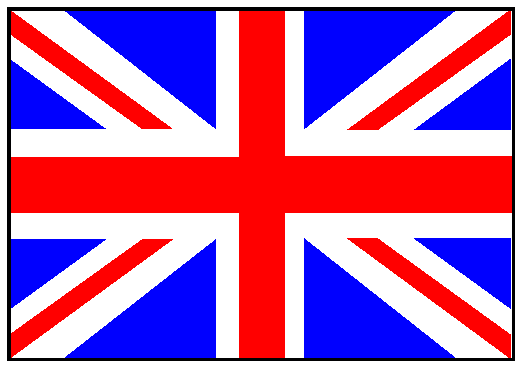 